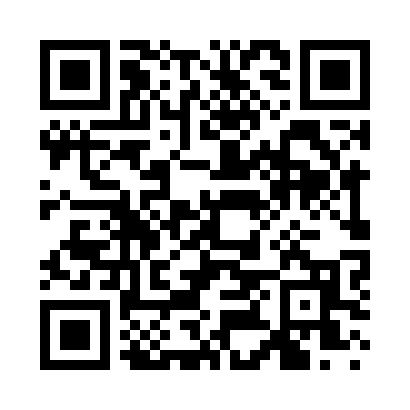 Prayer times for North Mankato, Minnesota, USAMon 1 Jul 2024 - Wed 31 Jul 2024High Latitude Method: Angle Based RulePrayer Calculation Method: Islamic Society of North AmericaAsar Calculation Method: ShafiPrayer times provided by https://www.salahtimes.comDateDayFajrSunriseDhuhrAsrMaghribIsha1Mon3:455:371:205:279:0310:552Tue3:465:371:205:279:0310:543Wed3:475:381:215:279:0310:534Thu3:485:391:215:279:0210:535Fri3:495:391:215:279:0210:526Sat3:505:401:215:289:0210:517Sun3:515:411:215:289:0110:518Mon3:525:421:215:289:0110:509Tue3:545:421:225:279:0010:4910Wed3:555:431:225:279:0010:4811Thu3:565:441:225:278:5910:4712Fri3:575:451:225:278:5910:4613Sat3:595:461:225:278:5810:4514Sun4:005:461:225:278:5710:4415Mon4:015:471:225:278:5710:4216Tue4:035:481:225:278:5610:4117Wed4:045:491:225:278:5510:4018Thu4:065:501:225:278:5410:3819Fri4:075:511:235:268:5410:3720Sat4:095:521:235:268:5310:3621Sun4:105:531:235:268:5210:3422Mon4:125:541:235:268:5110:3323Tue4:135:551:235:258:5010:3124Wed4:155:561:235:258:4910:3025Thu4:165:571:235:258:4810:2826Fri4:185:581:235:248:4710:2727Sat4:195:591:235:248:4610:2528Sun4:216:001:235:248:4510:2329Mon4:236:011:235:238:4310:2230Tue4:246:021:235:238:4210:2031Wed4:266:031:235:228:4110:18